Vadovaudamasi Lietuvos Respublikos vietos savivaldos įstatymo 11 straipsnio 3 dalimi, Pagėgių savivaldybės tarybos veiklos reglamento, patvirtinto 2017 m. spalio 2 d. sprendimu Nr. T-144 „Dėl Pagėgių savivaldybės tarybos veiklos reglamento patvirtinimo“, XII skyriumi, Pagėgių savivaldybės taryba n u s p r e n d ž i a:1. Patvirtinti Pagėgių savivaldybės tarybos 2018 metų I pusmečio darbo planą (pridedama).2.  Sprendimą paskelbti Pagėgių savivaldybės interneto svetainėje www.pagegiai.lt.Šis sprendimas gali būti skundžiamas Lietuvos Respublikos administracinių bylų teisenos įstatymo nustatyta tvarka.SUDERINTA:Administracijos direktorė                                                                             Dainora ButvydienėBendrojo ir juridinio skyriaus vedėja 		                                Dalia ŠėperienėBendrojo ir juridinio skyriaus vyriausiasis specialistas	          Valdas VytuvisKalbos ir archyvo tvarkytoja                                                                         Laimutė MickevičienėParengė Evelina Mikelienė,Bendrojo ir juridinio skyriaus vyriausioji specialistėPATVIRTINTAPagėgių savivaldybės tarybos2017 m. gruodžio 20 d.sprendimu Nr. T-PAGĖGIŲ SAVIVALDYBĖS TARYBOS 2018 METŲ I PUSMEČIO DARBO PLANAS                          ____________________________________________Pagėgių savivaldybės tarybosveiklos reglamento2 priedassprendimo „DĖL PAGĖGIŲ SAVIVALDYBĖS TARYBOS 2017 METŲ I PUSMEČIO DARBO PLANO patvirtinimo“AIŠKINAMASIS RAŠTAS2017-12-07Parengto projekto tikslai ir uždaviniaiPatvirtinti Pagėgių savivaldybės tarybos 2018 metų I pusmečio darbo planą.Kaip šiuo metu yra sureguliuoti projekte aptarti klausimaiSprendimo projektas parengtas vadovaujantis Lietuvos Respublikos vietos savivaldos įstatymo 11 straipsnio 3 dalimi, Pagėgių savivaldybės tarybos veiklos reglamento, patvirtinto 2017 m. spalio 2 d. sprendimu Nr. T-144 „Dėl Pagėgių savivaldybės tarybos veiklos reglamento patvirtinimo“, XII skyriumi.Kokių teigiamų rezultatų laukiamaBus patvirtintas Pagėgių savivaldybės tarybos 2018 metų I pusmečio darbo planas.Galimos neigiamos priimto projekto pasekmės ir kokių priemonių reikėtų imtis, kad tokių pasekmių būtų išvengta.Neigiamų pasekmių nenumatyta.Kokius galiojančius aktus (tarybos, mero, savivaldybės administracijos direktoriaus) reikėtų pakeisti ir panaikinti, priėmus sprendimą pagal teikiamą projektą.Nereikia keisti ir panaikinti galiojančių teisės aktų.Jeigu priimtam sprendimui reikės kito tarybos sprendimo, mero potvarkio ar administracijos direktoriaus įsakymo, kas ir kada juos turėtų parengti.Nereikės priimti kito sprendimo priimtam sprendimui. Ar reikalinga atlikti sprendimo projekto antikorupcinį vertinimąŠis sprendimas antikorupciniu požiūriu nevertinamas.Sprendimo vykdytojai ir įvykdymo terminai, lėšų, reikalingų sprendimui įgyvendinti, poreikis (jeigu tai numatoma – derinti su Finansų skyriumi)Nenumatyta derinti su Finansų skyriumi.Projekto rengimo metu gauti specialistų vertinimai ir išvados, ekonominiai apskaičiavimai (sąmatos)  ir konkretūs finansavimo šaltiniaiNeigiamų specialistų vertinimų ir išvadų negauta. Projekto rengėjas ar rengėjų grupė.Bendrojo ir juridinio skyriaus vyriausioji specialistė Evelina Mikelienė, tel. 8 441 70409, el. p. e.mikeliene@pagegiai.lt.		Kiti, rengėjo nuomone,  reikalingi pagrindimai ir paaiškinimai.Nėra kitų rengėjo pagrindimų ir paaiškinimų.Bendrojo ir juridinio skyriaus vyriausioji specialistė			 Evelina Mikelienė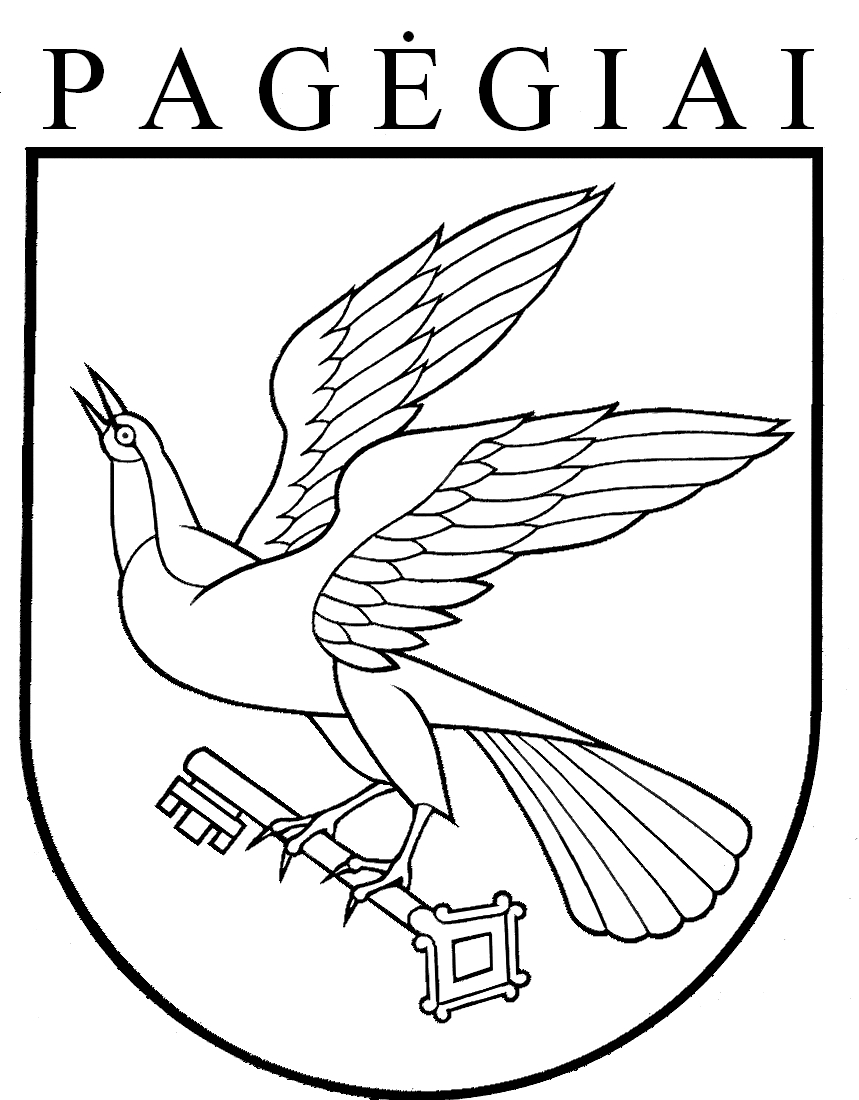 PAGĖGIŲ SAVIVALDYBĖS TARYBAsprendimasDĖL PAGĖGIŲ SAVIVALDYBĖS TARYBOS 2018 METŲ I PUSMEČIO DARBOPLANO patvirtinimo2017 m. gruodžio 8  d. Nr. T1-201PagėgiaiEil. Nr.Numatomas svarstyti klausimasPreliminari dataRengėjas12341.Dėl Pagėgių savivaldybės tarybos 2015 m. gegužės 14 d. sprendimo Nr. T-100 „Dėl Pagėgių savivaldybės administracijos direktoriaus pareiginės algos koeficiento nustatymo ir Savivaldybės administracijos direktoriaus pavaduotojo pareigybės įsteigimo“ pakeitimosausisBendrasis ir juridinis skyrius2.Dėl turto pripažinimo nereikalingu arba netinkamu (negalimu) naudoti, išardymo ir likvidavimosausisTurto valdymo skyrius3.Dėl uždarosios akcinės bendrovės „Pagėgių komunalinis ūkis“ centralizuotai tiekiamos šilumos bazinės kainos ir šilumos kainos dedamųjų nustatymosausisVyriausiasis ekonomistas4.Dėl pritarimo Pagėgių savivaldybės M. Jankaus muziejaus vadovo 2017 m. veiklos ataskaitaisausisVyriausioji specialistė kultūrai5.Dėl pritarimo Pagėgių savivaldybės viešosios bibliotekos vadovo 2017 m. veiklos ataskaitaisausisVyriausioji specialistė kultūrai6.Dėl pritarimo Pagėgių savivaldybės kultūros centro 2017 metų veiklos ataskaitaisausisVyriausioji specialistė kultūrai7.Dėl pritarimo Pagėgių savivaldybės priešgaisrinės tarnybos vadovo 2017 m. veiklos ataskaitaisausisCivilinės saugos ir mobilizacijos skyrius8.Dėl pritarimo Pagėgių vaikų globos namų vadovo 2017 m. veiklos ataskaitaisausisSocialinės paramos skyrius9.Dėl pritarimo Pagėgių palaikomojo gydymo, slaugos ir senelių globos namų vadovo 2017 m. veiklos ataskaitaisausisSocialinės paramos skyrius10.Dėl pritarimo Pagėgių savivaldybės Socialinių paslaugų centro vadovo 2017 m. veiklos ataskaitaisausisSocialinės paramos skyrius11.Dėl turto perdavimo Pagėgių savivaldybės ugdymo įstaigomsvasarisTurto valdymo skyrius12..Dėl pritarimo  projekto „Daugiabučių namų ir savivaldybių viešųjų pastatų modernizavimo skatinimas“ investicijų projekto ir jo įgyvendinimo būdo tvirtinimo ir lėšų investicijų projektui finansuoti skolinimosivasarisStrateginio planavimo ir investicijų skyrius13.Dėl pritarimo paraiškų rengimo ir projektų veiklų vykdymo bendradarbiavimo programai Lietuva – RusijavasarisStrateginio planavimo ir investicijų skyrius14.Dėl Pagėgių savivaldybės 2018 metų  biudžeto tvirtinimovasarisFinansų skyrius15.Dėl Pagėgių savivaldybės visuomenės sveikatos specialiosios rėmimo programos priemonių sudarymo, įgyvendinimo ir kontrolės tvarkos aprašo  patvirtinimo pakeitimovasarisVyriausioji specialistė sveikatai ir sanitarijai16.Dėl socialinių  paslaugų plano 2018 m. patvirtinimovasarisSocialinės paramos skyrius17.Dėl leidimo naudotis patalpomiskovasTurto valdymo skyrius18.Finansų kontrolės būklės ataskaitos tvirtinimaskovasFinansų skyrius19.Biudžeto keitimaskovasFinansų skyrius20.Dėl pritarimo projekto „Sveikos gyvensenos skatinimas Pagėgių savivaldybėje“ paraiškos rengimui, veiklų vykdymui ir lėšų skyrimuikovasStrateginio planavimo ir investicijų skyrius21.Dėl Pagėgių savivaldybės strateginio veiklos plano 2018 – 2020 m. patvirtinimokovasStrateginio planavimo ir investicijų skyrius22.Dėl pritarimo teikti paraišką programai „Lietuva –Lenkija“ kultūros ir turizmo objektų pritaikymuikovasStrateginio planavimo ir investicijų skyrius23.Dėl pritarimo Administracijos direktoriaus 2017 metų veiklos ataskaitaikovasBendrasis ir juridinis skyrius24.Dėl pritarimo Pagėgių savivaldybės visuomenės sveikatos rėmimo specialiosios programos vykdymo ir lėšų panaudojimo 2017 metų ataskaitaikovasVyriausioji specialistė sveikatai ir sanitarijai25.Dėl Pagėgių savivaldybės visuomenės sveikatos stebėsenos 2016 metų ataskaitos patvirtinimokovasVyriausioji specialistė sveikatai ir sanitarijai26.Dėl pritarimo Šilutės rajono savivaldybės visuomenės sveikatos biuro 2017 metų veiklos  Pagėgių savivaldybėje ataskaitaikovasVyriausioji specialistė sveikatai ir sanitarijai27.Dėl pritarimo Pagėgių savivaldybės Narkotikų kontrolės komisijos 2017 metų  veiklos ataskaitaikovasVyriausioji specialistė sveikatai ir sanitarijai28.Dėl pritarimo Pagėgių savivaldybės Antikorupcinės komisijos 2017 metų veiklos ataskaitaikovasAntikorupcinės komisijos pirmininkas29.Dėl pritarimo Pagėgių Algimanto Mackaus gimnazijos vadovo 2017 m. veiklos ataskaitaikovasŠvietimo skyrius30.Dėl pritarimo Pagėgių savivaldybės Vilkyškių Johaneso Bobrovskio gimnazijos  vadovo 2017 m. veiklos ataskaitaikovasŠvietimo skyrius31.Dėl pritarimo Natkiškių Zosės Petraitienės pagrindinės mokyklos vadovo 2017 m. veiklos ataskaitaikovasŠvietimo skyrius32.Dėl pritarimo Piktupėnų pagrindinės mokyklos vadovo 2017 m. veiklos ataskaitaikovasŠvietimo skyrius33.Dėl pritarimo Stoniškių pagrindinės mokyklos vadovo 2017 m. veiklos ataskaitaikovasŠvietimo skyrius34.Dėl pritarimo Pagėgių pradinės mokyklos vadovo 2017 m. veiklos ataskaitaikovasŠvietimo skyrius35.Dėl pritarimo Pagėgių lopšelio-darželio vadovo 2017 m. veiklos ataskaitai  kovasŠvietimo skyrius36.Dėl pritarimo Pagėgių meno ir sporto mokyklos vadovo 2017 m. veiklos ataskaitai  kovasŠvietimo skyrius37.Dėl Pagėgių savivaldybės tarybos 2016 m. vasario 18 d. sprendimu T-37 ,,Dėl  Pagėgių savivaldybės vietinės reikšmės kelių (gatvių) priežiūros ir plėtros programos 2016-2018 metams patvirtinimo“ patvirtintos programos papildymokovasŪkio skyrius38.Dėl Pagėgių savivaldybės tarybos narių delegavimo į Pagėgių savivaldybės kultūros centro tarybąkovasVyriausioji specialistė kultūrai39.Dėl etninės globos tarybos sudėties ir nuostatų patvirtinimokovasVyriausioji specialistė kultūrai40.Dėl Pagėgių savivaldybės tarybos narių mokymo prioritetų 2018 metais numatymokovasPagėgių savivaldybės tarybos kolegija41.Dėl sutikimo perimti turtąbalandisTurto valdymo skyrius42.Dėl Pagėgių savivaldybės būsto fondo ir Pagėgių savivaldybės socialinio būsto, kaip savivaldybės būsto fondo dalies, sąrašų patvirtinimo pakeitimobalandisTurto valdymo skyrius43.Dėl pritarimo Pagėgių savivaldybės tarybos Etikos komisijos 2017 metų veiklos ataskaitaibalandisEtikos komisijos pirmininkas44.Dėl pritarimo tarybos ir mero 2017 metų veiklos ataskaitaibalandisBendrasis ir juridinis skyrius45.Dėl pritarimo Pagėgių savivaldybės kontrolės ir audito tarnybos 2017 metų veiklos ataskaitaibalandisKontrolės ir audito tarnybos kontrolierius46.Dėl pritarimo uždarosios akcinės bendrovės ,,Pagėgių komunalinis ūkis“ vadovo 2017 metų veiklos ataskaitaibalandisVyriausiasis ekonomistas47.Dėl VšĮ ,,Pagėgių pirminės sveikatos priežiūros centras“ vadovo mėnesinės algos kintamosios dalies nustatymo  ir 2018 metų įstaigos veiklos užduočių patvirtinimobalandisVyriausiasis ekonomistas48.Dėl pritarimo projekto „Pagėgių savivaldybės gyventojų, sergančių tuberkulioze, sveikatos priežiūros paslaugų prieinamumo gerinimas“ paraiškos rengimui, veiklų vykdymui ir lėšų skyrimuibalandisStrateginio planavimo ir investicijų skyrius49.Biudžeto keitimasbalandisFinansų skyrius50.Dėl pritarimo viešosios įstaigos „Pagėgių pirminės sveikatos priežiūros centras“ vadovo 2017 m. veiklos ataskaitaibalandisVyriausioji specialistė sveikatai ir sanitarijai51.Dėl Pagėgių savivaldybės 2018 m. visuomenės sveikatos rėmimo specialiosios programos patvirtinimobalandisVyriausioji specialistė sveikatai ir sanitarijai52.Dėl pritarimo Pagėgių savivaldybės vykdomų visuomenės  sveikatos priežiūros funkcijų įgyvendinimo 2017 metų ataskaitaibalandisVyriausioji specialistė sveikatai ir sanitarijai53.Dėl pritarimo viešosios įstaigos „Pagėgių krašto turizmo informacijos centras” vadovo 2017 m. veiklos ataskaitaibalandisVyriausioji specialistė kultūrai54.Dėl Pagėgių savivaldybės tarybos 2014 m. vasario 27 d. sprendimo T-14 ,,Dėl Pagėgių savivaldybės vietinės reikšmės kelių ir gatvių sąrašo patvirtinimo“ priedo keitimo ir išdėstymo nauja redakcija“ papildymobalandisŪkio skyrius55.Dėl bešeimininkio turto įrašymo į buhalterinę apskaitągegužėTurto valdymo skyrius56.Dėl Pagėgių savivaldybės tarybos 2015 m. balandžio 2 d. sprendimo Nr. T-36 „Dėl viešame aukcione parduodamo Pagėgių savivaldybės nekilnojamojo turto ir kitų nekilnojamųjų daiktų sąrašo patvirtinimo“ pakeitimo“gegužėTurto valdymo skyrius57.Dėl nuomos mokesčio už valstybinę žemę ir žemės nuomos mokesčio už valstybinės žemės sklypų naudojimą tarifų ir lengvatų nustatymo 2018 metamsgegužėVyriausiasis ekonomistas58.Dėl žemės mokesčio tarifų ir lengvatų nustatymo 2019 metamsgegužėVyriausiasis ekonomistas59.Dėl nekilnojamojo turto mokesčio tarifo 2019 metams nustatymogegužėVyriausiasis ekonomistas60.Biudžeto keitimasgegužėFinansų skyrius61.Dėl lėšų skyrimobirželisTurto valdymo skyrius62.Dėl turto perdavimo valdyti patikėjimo teisebirželisTurto valdymo skyrius63.Biudžeto keitimasbirželisFinansų skyrius64.Dėl socialinės paramos mokiniams tvarkos aprašo patvirtinimobirželisSocialinės paramos skyrius65.Dėl Pagėgių savivaldybės tarybos 2018 metų II pusmečio darbo plano patvirtinimobirželisBendrasis ir juridinis skyrius66.Nenumatyti plane klausimaisausis − birželisEil. Nr.Eil. Nr.PavadinimasPreliminari dataPreliminari dataPreliminari dataAtsakingi1123334PRELIMINARUS POSĖDŽIŲ GRAFIKASPRELIMINARUS POSĖDŽIŲ GRAFIKASPRELIMINARUS POSĖDŽIŲ GRAFIKASPRELIMINARUS POSĖDŽIŲ GRAFIKASPRELIMINARUS POSĖDŽIŲ GRAFIKASPRELIMINARUS POSĖDŽIŲ GRAFIKASPRELIMINARUS POSĖDŽIŲ GRAFIKAS1.Tarybos posėdžiaiTarybos posėdžiaiTarybos posėdžiaiKiekvieno mėnesio paskutinį ketvirtadie-nįKiekvieno mėnesio paskutinį ketvirtadie-nįMeras, Tarybos sekretorius2.Komitetų posėdžiaiKomitetų posėdžiaiKomitetų posėdžiai2−8 darbo dienos iki tarybos posėdžio2−8 darbo dienos iki tarybos posėdžioKomitetų pirmininkai,Tarybos sekretorius3.Komisijų posėdžiaiKomisijų posėdžiaiKomisijų posėdžiaipagal poreikįpagal poreikįKomisijų pirmininkai,komisijų sekretoriusTARYBOS NARIŲ IR TARYBOS VADOVŲ SUSITIKIMAI SU GYVENTOJAISTARYBOS NARIŲ IR TARYBOS VADOVŲ SUSITIKIMAI SU GYVENTOJAISTARYBOS NARIŲ IR TARYBOS VADOVŲ SUSITIKIMAI SU GYVENTOJAISTARYBOS NARIŲ IR TARYBOS VADOVŲ SUSITIKIMAI SU GYVENTOJAISTARYBOS NARIŲ IR TARYBOS VADOVŲ SUSITIKIMAI SU GYVENTOJAISTARYBOS NARIŲ IR TARYBOS VADOVŲ SUSITIKIMAI SU GYVENTOJAISTARYBOS NARIŲ IR TARYBOS VADOVŲ SUSITIKIMAI SU GYVENTOJAIS1.Savivaldybės mero ataskaitaSavivaldybės mero ataskaitaSavivaldybės mero ataskaitakovas − balandisSavivaldybės merasSavivaldybės meras2.Tarybos narių ataskaitos rinkėjamsTarybos narių ataskaitos rinkėjamsTarybos narių ataskaitos rinkėjamspagal tarybos narių sudarytą grafikąTarybos nariaiTarybos nariai